Circular n.º 495/2017 - NPEOsasco, 05 de dezembro de 2017.Prezados (as) Gestores (as),Assunto: Convocação OT “Novo Mais Educação”A Sra. Dirigente Regional de Ensino, no uso de suas atribuições legais, em garantia ao processo de formação continuada dos Docentes, convoca para a Orientação Técnica: “Formação dos Formadores Locais do PNME” os Professores Coordenadores das Unidades Escolares abaixo relacionadas: Cronograma:Cronograma:Data: 08 de dezembro de 2017Horário: 7h30 às 16h30Local: Diretoria de Ensino Região OsascoRua Geraldo Moran, 271. Jd Umuarama. Osasco/SP.Auditório 1Atenciosamente,Irene Machado PantelidakisRG. 17.594.614Dirigente Regional de Ensino                                                                          Responsável: Solange Baciega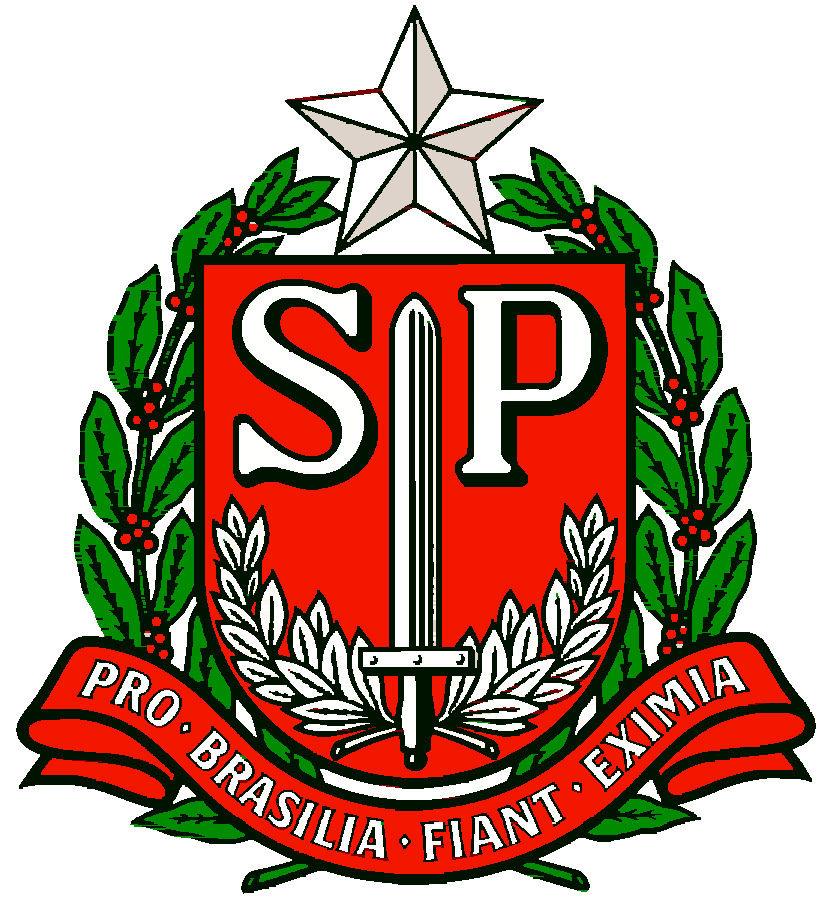 GOVERNO DO ESTADO DE SÃO PAULOSECRETARIA DE ESTADO DA EDUCAÇÃODIRETORIA DE ENSINO DA REGIÃO OSASCOE.E. Alcyr De Oliveira Porciúncula,Prof.; E. E. Alice Velho Teixeira, Prof; E. E. Américo Marco antonio, Dr.; E. E. Antonio De Almeida Junior; E.E.Antonio R.Tavares (CENEART); E.E. Armando Gaban, Prof.; E.E. Aureliano Leite, Dr.; E.E. Eloi Lacerda, ProF.; E.E. Ernesto Thenn De Barros, Prof.; E.E. Fanny Monzoni Santos, Prof.; E E. Francisca Lisboa Peralta, Prof.; E.E. Francisco Casabona, Prof.; E.E. Francisco Matarazzo Sobrinho; E.E. Gabriela Maria E. Wienkem, Irmã; E.E. Gastão Ramos, Prof.; E. E. Graciliano Ramos; E.E. Guilherme De Oliveira Gomes, Dep.; E.E. Ricardo Genesio Da Silva; E.E. João Batista De Brito,Prof.; E.E. José Liberatti, Prof.; E.E. José Maria Rodrigues Leite, Prof.; E.E. José Ribeiro De Souza; E.E. Leonardo Vilas Boas; E.E. Lucy Anna Carrozo Latorre, Profa.; E E. Luiz Lustosa Da Silva, Prof.; E..E. Maria Augusta Siqueira, Profa.; E.E. Neuza De Oliveira Prévide, Profa.; E.E. Newton Espírito Santo Ayres, Prof.; E.E. Oguiomar Ruggeri, Prof; E.E. Paulo Freire, Educador; E.E. Rosa Bonfiglioli; E.E. Tarsila Do Amaral; E.E. Vicente Peixoto, Prof